باسمه تعالی			تاریخ: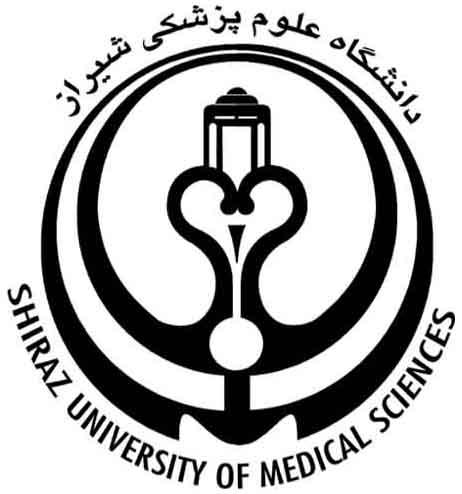 فرم تعهد چاپ مقاله‌ی برگرفته از پایان‌نامه‌های دانشجویان تحصیلات تکمیلی (کارشناسی ارشد) دانشگاه علوم پزشکی شیراز (ورودی 1393 به بعد)اینجانب آقای / خانم ........................... دانشجوی رشته ....................... مقطع .................. به شماره دانشجویی .................. متعهد می‌گردم ظرف مدت 6 ماه از تاریخ فارغ‌التحصیلی خود یک مقاله‌ اصیل (در یک مجله‌ی انگلیسی زبان نمایه شده در اسکوپوس) و یا Short Communication (در یک مجله نمایه شده در یکی از پایگاه‌های (ISI, Pubmed) چاپ و یا پذیرش شده برگرفته از پایان‌نامه‌ی خود تحت عنوان: «................................................................................................» به شماره ............................. و به راهنمایی جناب آقای / سرکارخانم ............................. با Affiliation مورد تأیید دانشگاه علوم پزشکی شیراز ارایه نمایم.نام و نام‌خانوادگی دانشجو		معاون پژوهشی دانشکده/ مدیر پژوهشی دانشکده امضاء								امضاءشماره تماس:ایمیل:این تعهد در 2 نسخه تهیه می‌گردد.نسخه معاونت پژوهشی و فناوری دانشکده ................باسمه تعالی			تاریخ:فرم تعهد چاپ مقاله‌ی برگرفته از پایان‌نامه‌های دانشجویان تحصیلات تکمیلی (کارشناسی ارشد) دانشگاه علوم پزشکی شیراز (ورودی 1393 به بعد)اینجانب آقای / خانم ........................... دانشجوی رشته ....................... مقطع .................. به شماره دانشجویی .................. متعهد می‌گردم ظرف مدت 6 ماه از تاریخ فارغ‌التحصیلی خود یک مقاله‌ اصیل (در یک مجله‌ی انگلیسی زبان نمایه شده در اسکوپوس) و یا Short Communication (در یک مجله نمایه شده در یکی از پایگاه‌های (ISI, Pubmed) چاپ و یا پذیرش شده برگرفته از پایان‌نامه‌ی خود تحت عنوان: «................................................................................................» به شماره ............................. و به راهنمایی جناب آقای / سرکارخانم ............................. با Affiliation مورد تأیید دانشگاه علوم پزشکی شیراز ارایه نمایم.نام و نام‌خانوادگی دانشجو		معاون پژوهشی دانشکده/ مدیر پژوهشی دانشکده امضاء								امضاءشماره تماس:ایمیل:این تعهد در 2 نسخه تهیه می‌گردد.نسخه اداره کل آموزش دانشگاه